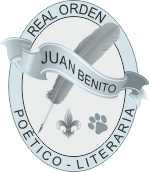 Real Orden Poético-Literaria Juan BenitoY en su nombre su Gran Maestre Mayor Excma. Sra. Doña Ana Ródenas GómezTienen el honor de presentarles el presente:Acuerdo de participación en el:I Concurso infantil de dibujo de la Comunidad Valenciana «Este es mi sueño»El colegio__________________________________________________________participará en el I Concurso infantil de dibujo de la Comunidad Valenciana «Este es mi sueño», organizado por la Real Orden Poético-Literaria Juan Benito.Nombre del director del colegio: _________________________________________Persona de contacto: __________________________________________________Correo electrónico de contacto: __________________________________________Teléfono de contacto: __________________________________________________Teléfono de contacto con la Real Orden: 655419420Correo de contacto con la Real Orden: 655419420Persona de contacto en la Real Orden Juan Benito Rodríguez ManzanaresSin otro particular, reciban un cordial saludo.Ana Rodenas Gómez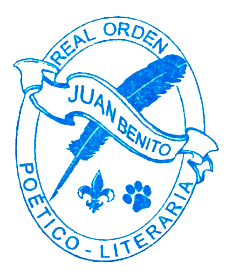 Gran Maestre Mayor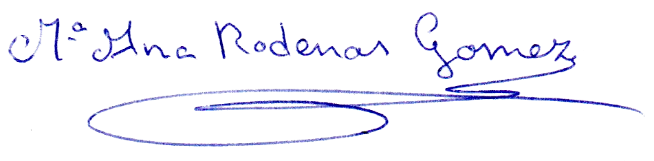 En Valencia, ciudad poético-literaria, a 1 días del undécimo mes del año de Nuestro Señor de dos mil veintiuno.http://opl.juan-benito.com  -  jb@juan-benito.com  -  NIF: G 98872559